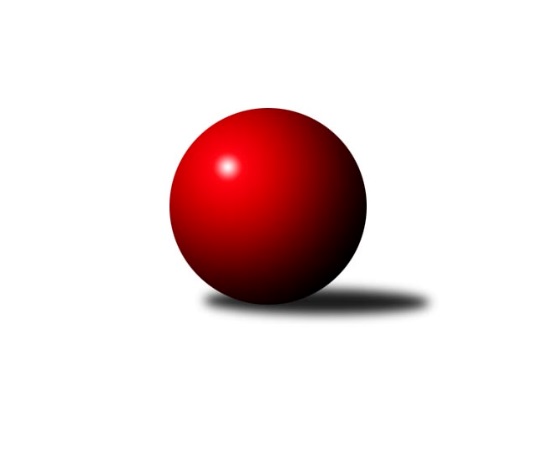 Č.3Ročník 2007/2008	28.4.2024 Krajský přebor OL 2007/2008Statistika 3. kolaTabulka družstev:		družstvo	záp	výh	rem	proh	skore	sety	průměr	body	plné	dorážka	chyby	1.	SKK Jeseník ˝B˝	3	3	0	0	36 : 12 	(20.5 : 15.5)	2370	6	1634	737	33	2.	TJ Kovohutě Břidličná ˝A˝	3	3	0	0	36 : 12 	(18.0 : 18.0)	2339	6	1654	685	41.3	3.	KK Zábřeh  ˝C˝	3	3	0	0	32 : 16 	(12.0 : 12.0)	2450	6	1696	755	42.7	4.	Spartak Přerov ˝C˝	3	2	0	1	28 : 20 	(10.0 : 8.0)	2510	4	1735	775	37.7	5.	TJ Horní Benešov ˝C˝	3	2	0	1	26 : 22 	(16.0 : 14.0)	2434	4	1689	745	39	6.	TJ Sokol Mohelnice	3	2	0	1	24 : 24 	(12.0 : 12.0)	2453	4	1706	748	37.7	7.	KK Šumperk ˝C˝	3	1	0	2	24 : 24 	(16.5 : 13.5)	2453	2	1702	751	38.7	8.	TJ Pozemstav Prostějov	3	1	0	2	24 : 24 	(14.5 : 9.5)	2415	2	1702	713	45.3	9.	TJ Spartak Bílovec ˝A˝	3	1	0	2	22 : 26 	(14.5 : 15.5)	2393	2	1624	769	32.3	10.	TJ Horní Benešov ˝E˝	3	1	0	2	20 : 28 	(14.5 : 21.5)	2410	2	1679	732	47	11.	TJ  Krnov ˝B˝	3	1	0	2	20 : 28 	(20.5 : 15.5)	2363	2	1649	714	44.7	12.	SK Olomouc Sigma MŽ	3	1	0	2	18 : 30 	(10.0 : 14.0)	2398	2	1648	750	39.7	13.	KKŽ Šternberk ˝A˝	3	0	0	3	16 : 32 	(13.5 : 16.5)	2521	0	1731	790	37.7	14.	TJ Kovohutě Břidličná ˝B˝	3	0	0	3	10 : 38 	(11.5 : 18.5)	2433	0	1685	748	39Tabulka doma:		družstvo	záp	výh	rem	proh	skore	sety	průměr	body	maximum	minimum	1.	TJ Kovohutě Břidličná ˝A˝	2	2	0	0	26 : 6 	(14.0 : 10.0)	2351	4	2457	2245	2.	SKK Jeseník ˝B˝	2	2	0	0	24 : 8 	(14.0 : 10.0)	2448	4	2473	2422	3.	Spartak Přerov ˝C˝	2	2	0	0	22 : 10 	(7.0 : 5.0)	2628	4	2668	2587	4.	KK Zábřeh  ˝C˝	2	2	0	0	22 : 10 	(7.0 : 5.0)	2423	4	2492	2354	5.	TJ Horní Benešov ˝C˝	1	1	0	0	12 : 4 	(4.0 : 2.0)	2515	2	2515	2515	6.	SK Olomouc Sigma MŽ	1	1	0	0	10 : 6 	(3.0 : 3.0)	2435	2	2435	2435	7.	TJ Spartak Bílovec ˝A˝	2	1	0	1	18 : 14 	(12.5 : 11.5)	2359	2	2364	2354	8.	TJ Pozemstav Prostějov	1	0	0	1	6 : 10 	(3.0 : 3.0)	2365	0	2365	2365	9.	TJ  Krnov ˝B˝	1	0	0	1	6 : 10 	(8.0 : 4.0)	2320	0	2320	2320	10.	TJ Sokol Mohelnice	1	0	0	1	4 : 12 	(6.0 : 6.0)	2543	0	2543	2543	11.	KK Šumperk ˝C˝	2	0	0	2	12 : 20 	(9.0 : 9.0)	2459	0	2526	2391	12.	TJ Horní Benešov ˝E˝	1	0	0	1	4 : 12 	(4.5 : 7.5)	2406	0	2406	2406	13.	TJ Kovohutě Břidličná ˝B˝	1	0	0	1	4 : 12 	(5.5 : 6.5)	2281	0	2281	2281	14.	KKŽ Šternberk ˝A˝	2	0	0	2	10 : 22 	(10.5 : 13.5)	2478	0	2497	2458Tabulka venku:		družstvo	záp	výh	rem	proh	skore	sety	průměr	body	maximum	minimum	1.	TJ Sokol Mohelnice	2	2	0	0	20 : 12 	(6.0 : 6.0)	2409	4	2450	2367	2.	KK Šumperk ˝C˝	1	1	0	0	12 : 4 	(7.5 : 4.5)	2447	2	2447	2447	3.	SKK Jeseník ˝B˝	1	1	0	0	12 : 4 	(6.5 : 5.5)	2293	2	2293	2293	4.	KK Zábřeh  ˝C˝	1	1	0	0	10 : 6 	(5.0 : 7.0)	2477	2	2477	2477	5.	TJ Pozemstav Prostějov	2	1	0	1	18 : 14 	(11.5 : 6.5)	2440	2	2526	2353	6.	TJ Kovohutě Břidličná ˝A˝	1	1	0	0	10 : 6 	(4.0 : 8.0)	2327	2	2327	2327	7.	TJ Horní Benešov ˝E˝	2	1	0	1	16 : 16 	(10.0 : 14.0)	2413	2	2580	2245	8.	TJ Horní Benešov ˝C˝	2	1	0	1	14 : 18 	(12.0 : 12.0)	2393	2	2589	2197	9.	TJ  Krnov ˝B˝	2	1	0	1	14 : 18 	(12.5 : 11.5)	2385	2	2393	2376	10.	KKŽ Šternberk ˝A˝	1	0	0	1	6 : 10 	(3.0 : 3.0)	2565	0	2565	2565	11.	Spartak Přerov ˝C˝	1	0	0	1	6 : 10 	(3.0 : 3.0)	2392	0	2392	2392	12.	TJ Spartak Bílovec ˝A˝	1	0	0	1	4 : 12 	(2.0 : 4.0)	2426	0	2426	2426	13.	SK Olomouc Sigma MŽ	2	0	0	2	8 : 24 	(7.0 : 11.0)	2380	0	2403	2357	14.	TJ Kovohutě Břidličná ˝B˝	2	0	0	2	6 : 26 	(6.0 : 12.0)	2450	0	2552	2347Tabulka podzimní části:		družstvo	záp	výh	rem	proh	skore	sety	průměr	body	doma	venku	1.	SKK Jeseník ˝B˝	3	3	0	0	36 : 12 	(20.5 : 15.5)	2370	6 	2 	0 	0 	1 	0 	0	2.	TJ Kovohutě Břidličná ˝A˝	3	3	0	0	36 : 12 	(18.0 : 18.0)	2339	6 	2 	0 	0 	1 	0 	0	3.	KK Zábřeh  ˝C˝	3	3	0	0	32 : 16 	(12.0 : 12.0)	2450	6 	2 	0 	0 	1 	0 	0	4.	Spartak Přerov ˝C˝	3	2	0	1	28 : 20 	(10.0 : 8.0)	2510	4 	2 	0 	0 	0 	0 	1	5.	TJ Horní Benešov ˝C˝	3	2	0	1	26 : 22 	(16.0 : 14.0)	2434	4 	1 	0 	0 	1 	0 	1	6.	TJ Sokol Mohelnice	3	2	0	1	24 : 24 	(12.0 : 12.0)	2453	4 	0 	0 	1 	2 	0 	0	7.	KK Šumperk ˝C˝	3	1	0	2	24 : 24 	(16.5 : 13.5)	2453	2 	0 	0 	2 	1 	0 	0	8.	TJ Pozemstav Prostějov	3	1	0	2	24 : 24 	(14.5 : 9.5)	2415	2 	0 	0 	1 	1 	0 	1	9.	TJ Spartak Bílovec ˝A˝	3	1	0	2	22 : 26 	(14.5 : 15.5)	2393	2 	1 	0 	1 	0 	0 	1	10.	TJ Horní Benešov ˝E˝	3	1	0	2	20 : 28 	(14.5 : 21.5)	2410	2 	0 	0 	1 	1 	0 	1	11.	TJ  Krnov ˝B˝	3	1	0	2	20 : 28 	(20.5 : 15.5)	2363	2 	0 	0 	1 	1 	0 	1	12.	SK Olomouc Sigma MŽ	3	1	0	2	18 : 30 	(10.0 : 14.0)	2398	2 	1 	0 	0 	0 	0 	2	13.	KKŽ Šternberk ˝A˝	3	0	0	3	16 : 32 	(13.5 : 16.5)	2521	0 	0 	0 	2 	0 	0 	1	14.	TJ Kovohutě Břidličná ˝B˝	3	0	0	3	10 : 38 	(11.5 : 18.5)	2433	0 	0 	0 	1 	0 	0 	2Tabulka jarní části:		družstvo	záp	výh	rem	proh	skore	sety	průměr	body	doma	venku	1.	KK Šumperk ˝C˝	0	0	0	0	0 : 0 	(0.0 : 0.0)	0	0 	0 	0 	0 	0 	0 	0 	2.	TJ  Krnov ˝B˝	0	0	0	0	0 : 0 	(0.0 : 0.0)	0	0 	0 	0 	0 	0 	0 	0 	3.	SKK Jeseník ˝B˝	0	0	0	0	0 : 0 	(0.0 : 0.0)	0	0 	0 	0 	0 	0 	0 	0 	4.	KK Zábřeh  ˝C˝	0	0	0	0	0 : 0 	(0.0 : 0.0)	0	0 	0 	0 	0 	0 	0 	0 	5.	TJ Spartak Bílovec ˝A˝	0	0	0	0	0 : 0 	(0.0 : 0.0)	0	0 	0 	0 	0 	0 	0 	0 	6.	TJ Horní Benešov ˝C˝	0	0	0	0	0 : 0 	(0.0 : 0.0)	0	0 	0 	0 	0 	0 	0 	0 	7.	KKŽ Šternberk ˝A˝	0	0	0	0	0 : 0 	(0.0 : 0.0)	0	0 	0 	0 	0 	0 	0 	0 	8.	TJ Kovohutě Břidličná ˝A˝	0	0	0	0	0 : 0 	(0.0 : 0.0)	0	0 	0 	0 	0 	0 	0 	0 	9.	TJ Sokol Mohelnice	0	0	0	0	0 : 0 	(0.0 : 0.0)	0	0 	0 	0 	0 	0 	0 	0 	10.	TJ Pozemstav Prostějov	0	0	0	0	0 : 0 	(0.0 : 0.0)	0	0 	0 	0 	0 	0 	0 	0 	11.	SK Olomouc Sigma MŽ	0	0	0	0	0 : 0 	(0.0 : 0.0)	0	0 	0 	0 	0 	0 	0 	0 	12.	TJ Horní Benešov ˝E˝	0	0	0	0	0 : 0 	(0.0 : 0.0)	0	0 	0 	0 	0 	0 	0 	0 	13.	TJ Kovohutě Břidličná ˝B˝	0	0	0	0	0 : 0 	(0.0 : 0.0)	0	0 	0 	0 	0 	0 	0 	0 	14.	Spartak Přerov ˝C˝	0	0	0	0	0 : 0 	(0.0 : 0.0)	0	0 	0 	0 	0 	0 	0 	0 Zisk bodů pro družstvo:		jméno hráče	družstvo	body	zápasy	v %	dílčí body	sety	v %	1.	Leoš Řepka 	TJ Kovohutě Břidličná ˝A˝ 	6	/	3	(100%)		/		(%)	2.	Pavel  Ďuriš ml. 	KKŽ Šternberk ˝A˝ 	6	/	3	(100%)		/		(%)	3.	 	 	6	/	3	(100%)		/		(%)	4.	Ludovít Kumi 	TJ Sokol Mohelnice 	6	/	3	(100%)		/		(%)	5.	Alexandr Rájoš 	KK Šumperk ˝C˝ 	6	/	3	(100%)		/		(%)	6.	Jiří Fárek 	SKK Jeseník ˝B˝ 	6	/	3	(100%)		/		(%)	7.	Gustav Vojtek 	KK Šumperk ˝C˝ 	4	/	2	(100%)		/		(%)	8.	Petr Rak 	TJ Horní Benešov ˝C˝ 	4	/	2	(100%)		/		(%)	9.	Jana Martiníková 	TJ Horní Benešov ˝E˝ 	4	/	2	(100%)		/		(%)	10.	Miroslav Vala 	SKK Jeseník ˝B˝ 	4	/	2	(100%)		/		(%)	11.	Zdeněk Černý 	TJ Horní Benešov ˝C˝ 	4	/	2	(100%)		/		(%)	12.	Miroslav Jemelík 	SKK Jeseník ˝B˝ 	4	/	2	(100%)		/		(%)	13.	Kamil Kovařík 	TJ Horní Benešov ˝E˝ 	4	/	2	(100%)		/		(%)	14.	Jiří Srovnal 	KK Zábřeh  ˝C˝ 	4	/	2	(100%)		/		(%)	15.	 	 	4	/	2	(100%)		/		(%)	16.	Michal Blažek 	TJ Horní Benešov ˝C˝ 	4	/	2	(100%)		/		(%)	17.	Jiří Večeřa 	TJ Kovohutě Břidličná ˝A˝ 	4	/	2	(100%)		/		(%)	18.	Karel Kučera 	SKK Jeseník ˝B˝ 	4	/	3	(67%)		/		(%)	19.	Jaromír Martiník 	TJ Horní Benešov ˝E˝ 	4	/	3	(67%)		/		(%)	20.	Zdeněk Fiury ml. ml.	TJ Kovohutě Břidličná ˝B˝ 	4	/	3	(67%)		/		(%)	21.	 	 	4	/	3	(67%)		/		(%)	22.	Jaromíra Smejkalová 	SKK Jeseník ˝B˝ 	4	/	3	(67%)		/		(%)	23.	Martin Koraba 	TJ  Krnov ˝B˝ 	4	/	3	(67%)		/		(%)	24.	Jan Doseděl 	TJ Kovohutě Břidličná ˝A˝ 	4	/	3	(67%)		/		(%)	25.	Karel Meissel 	TJ Pozemstav Prostějov 	4	/	3	(67%)		/		(%)	26.	Zdeněk Sobota 	TJ Sokol Mohelnice 	4	/	3	(67%)		/		(%)	27.	Pavel Černohous 	TJ Pozemstav Prostějov 	4	/	3	(67%)		/		(%)	28.	Miroslav Hyc 	SK Olomouc Sigma MŽ 	4	/	3	(67%)		/		(%)	29.	Pavel  Ďuriš st. 	KKŽ Šternberk ˝A˝ 	4	/	3	(67%)		/		(%)	30.	Tomáš Habarta 	TJ Horní Benešov ˝C˝ 	4	/	3	(67%)		/		(%)	31.	Miroslav Plachý 	TJ Pozemstav Prostějov 	4	/	3	(67%)		/		(%)	32.	Jiří Kohoutek 	Spartak Přerov ˝C˝ 	4	/	3	(67%)		/		(%)	33.	Václav Pumprla 	Spartak Přerov ˝C˝ 	4	/	3	(67%)		/		(%)	34.	Radek Malíšek 	SK Olomouc Sigma MŽ 	4	/	3	(67%)		/		(%)	35.	Václav Kupka 	KK Zábřeh  ˝C˝ 	4	/	3	(67%)		/		(%)	36.	Jaroslav Doseděl 	TJ Kovohutě Břidličná ˝A˝ 	2	/	1	(100%)		/		(%)	37.	Pavel Jalůvka 	TJ  Krnov ˝B˝ 	2	/	1	(100%)		/		(%)	38.	Petr Vaněk 	TJ  Krnov ˝B˝ 	2	/	1	(100%)		/		(%)	39.	Ivan Brzobohatý 	TJ Pozemstav Prostějov 	2	/	1	(100%)		/		(%)	40.	Jan Walter 	KK Šumperk ˝C˝ 	2	/	1	(100%)		/		(%)	41.	Zdeněk Švub 	KK Zábřeh  ˝C˝ 	2	/	1	(100%)		/		(%)	42.	Dominik Prokop 	KK Zábřeh  ˝C˝ 	2	/	1	(100%)		/		(%)	43.	Václav Kovařík 	TJ Pozemstav Prostějov 	2	/	1	(100%)		/		(%)	44.	Jiří Baslar 	SK Olomouc Sigma MŽ 	2	/	1	(100%)		/		(%)	45.	Michal Symerský 	Spartak Přerov ˝C˝ 	2	/	1	(100%)		/		(%)	46.	Ondřej Matula 	TJ Pozemstav Prostějov 	2	/	1	(100%)		/		(%)	47.	Antonín Guman 	KK Zábřeh  ˝C˝ 	2	/	1	(100%)		/		(%)	48.	František Habrman 	TJ Kovohutě Břidličná ˝A˝ 	2	/	1	(100%)		/		(%)	49.	Miroslav Žahour 	SK Olomouc Sigma MŽ 	2	/	1	(100%)		/		(%)	50.	Petr Šrot 	KK Šumperk ˝C˝ 	2	/	2	(50%)		/		(%)	51.	Miluše Rychová 	TJ  Krnov ˝B˝ 	2	/	2	(50%)		/		(%)	52.	Jakub Marušinec 	TJ Pozemstav Prostějov 	2	/	2	(50%)		/		(%)	53.	Hana Ollingerová 	KK Zábřeh  ˝C˝ 	2	/	2	(50%)		/		(%)	54.	Štefan Šatek 	TJ  Krnov ˝B˝ 	2	/	2	(50%)		/		(%)	55.	 	 	2	/	2	(50%)		/		(%)	56.	Zdeněk Chmela ml.	TJ Kovohutě Břidličná ˝B˝ 	2	/	2	(50%)		/		(%)	57.	Eva Křápková 	SKK Jeseník ˝B˝ 	2	/	2	(50%)		/		(%)	58.	Miroslav Šindler 	Spartak Přerov ˝C˝ 	2	/	2	(50%)		/		(%)	59.	Jiří Hradílek 	Spartak Přerov ˝C˝ 	2	/	2	(50%)		/		(%)	60.	Jan Karlík 	Spartak Přerov ˝C˝ 	2	/	2	(50%)		/		(%)	61.	Rostislav Petřík 	Spartak Přerov ˝C˝ 	2	/	2	(50%)		/		(%)	62.	Rostislav Krejčí 	TJ Sokol Mohelnice 	2	/	2	(50%)		/		(%)	63.	František Baslar 	SK Olomouc Sigma MŽ 	2	/	2	(50%)		/		(%)	64.	Jiří Fiala 	KK Šumperk ˝C˝ 	2	/	2	(50%)		/		(%)	65.	Stanislav Kopal 	TJ  Krnov ˝B˝ 	2	/	2	(50%)		/		(%)	66.	Tomáš Fiury 	TJ Kovohutě Břidličná ˝A˝ 	2	/	2	(50%)		/		(%)	67.	Zdeněk Schmidt 	TJ  Krnov ˝B˝ 	2	/	3	(33%)		/		(%)	68.	Miroslav Fric 	KK Šumperk ˝C˝ 	2	/	3	(33%)		/		(%)	69.	Petr Otáhal 	TJ Kovohutě Břidličná ˝B˝ 	2	/	3	(33%)		/		(%)	70.	Zdeněk Vojáček 	KKŽ Šternberk ˝A˝ 	2	/	3	(33%)		/		(%)	71.	Jaroslav Jílek 	TJ Sokol Mohelnice 	2	/	3	(33%)		/		(%)	72.	 	 	2	/	3	(33%)		/		(%)	73.	Vladislav Pečinka 	TJ Horní Benešov ˝C˝ 	2	/	3	(33%)		/		(%)	74.	Petr Pick 	KKŽ Šternberk ˝A˝ 	2	/	3	(33%)		/		(%)	75.	Čestmír Řepka 	TJ Kovohutě Břidličná ˝A˝ 	2	/	3	(33%)		/		(%)	76.	Marek Bilíček 	TJ Horní Benešov ˝E˝ 	2	/	3	(33%)		/		(%)	77.	Zdeněk Hrabánek 	KK Šumperk ˝C˝ 	2	/	3	(33%)		/		(%)	78.	Tomáš Sádecký 	KK Zábřeh  ˝C˝ 	2	/	3	(33%)		/		(%)	79.	Jaroslav Koudelný 	TJ Sokol Mohelnice 	2	/	3	(33%)		/		(%)	80.	Jiří Hálko 	TJ Kovohutě Břidličná ˝B˝ 	2	/	3	(33%)		/		(%)	81.	Jindřich Gavenda 	KKŽ Šternberk ˝A˝ 	2	/	3	(33%)		/		(%)	82.	Jiří Procházka 	TJ Kovohutě Břidličná ˝A˝ 	2	/	3	(33%)		/		(%)	83.	Pavel Hrnčíř 	TJ Horní Benešov ˝E˝ 	2	/	3	(33%)		/		(%)	84.	 	 	0	/	1	(0%)		/		(%)	85.	Zdeněk Kment 	TJ Horní Benešov ˝C˝ 	0	/	1	(0%)		/		(%)	86.	Jan Reif 	SK Olomouc Sigma MŽ 	0	/	1	(0%)		/		(%)	87.	Václav Šubert 	KKŽ Šternberk ˝A˝ 	0	/	1	(0%)		/		(%)	88.	Pavel Jüngling 	SK Olomouc Sigma MŽ 	0	/	1	(0%)		/		(%)	89.	Kamil Kubeša 	TJ Horní Benešov ˝C˝ 	0	/	1	(0%)		/		(%)	90.	Jan Kolář 	KK Zábřeh  ˝C˝ 	0	/	1	(0%)		/		(%)	91.	Martina Benková 	KK Zábřeh  ˝C˝ 	0	/	1	(0%)		/		(%)	92.	Petr Grúz 	KK Zábřeh  ˝C˝ 	0	/	1	(0%)		/		(%)	93.	Nikol Konemdová 	KK Zábřeh  ˝C˝ 	0	/	1	(0%)		/		(%)	94.	Jaromír Čech 	TJ  Krnov ˝B˝ 	0	/	1	(0%)		/		(%)	95.	Jan Holouš 	TJ  Krnov ˝B˝ 	0	/	2	(0%)		/		(%)	96.	Robert Kučerka 	TJ Horní Benešov ˝C˝ 	0	/	2	(0%)		/		(%)	97.	Vladimír Štrbík 	TJ Kovohutě Břidličná ˝B˝ 	0	/	2	(0%)		/		(%)	98.	Emil Pick 	KKŽ Šternberk ˝A˝ 	0	/	2	(0%)		/		(%)	99.	Jiří Chytil 	Spartak Přerov ˝C˝ 	0	/	2	(0%)		/		(%)	100.	Miroslav Adámek 	TJ Pozemstav Prostějov 	0	/	2	(0%)		/		(%)	101.	Miloslav Krchov 	TJ Kovohutě Břidličná ˝B˝ 	0	/	2	(0%)		/		(%)	102.	Martin Hambálek 	TJ Pozemstav Prostějov 	0	/	2	(0%)		/		(%)	103.	 	 	0	/	2	(0%)		/		(%)	104.	Michael Dostál 	TJ Horní Benešov ˝C˝ 	0	/	2	(0%)		/		(%)	105.	Miloslav  Petrů 	TJ Horní Benešov ˝E˝ 	0	/	2	(0%)		/		(%)	106.	Zdeněk Šebesta 	TJ Sokol Mohelnice 	0	/	3	(0%)		/		(%)	107.	Jiří Malíšek 	SK Olomouc Sigma MŽ 	0	/	3	(0%)		/		(%)	108.	Zdeněk Fiury st. st.	TJ Kovohutě Břidličná ˝B˝ 	0	/	3	(0%)		/		(%)	109.	 	 	0	/	3	(0%)		/		(%)	110.	Miroslav Setinský 	SKK Jeseník ˝B˝ 	0	/	3	(0%)		/		(%)	111.	Zbyněk Tesař 	TJ Horní Benešov ˝E˝ 	0	/	3	(0%)		/		(%)	112.	Petr Malíšek 	SK Olomouc Sigma MŽ 	0	/	3	(0%)		/		(%)Průměry na kuželnách:		kuželna	průměr	plné	dorážka	chyby	výkon na hráče	1.	TJ Spartak Přerov, 1-6	2593	1771	821	37.3	(432.2)	2.	TJ MEZ Mohelnice, 1-2	2561	1736	825	37.0	(426.9)	3.	KKŽ Šternberk, 1-2	2489	1719	770	39.5	(414.9)	4.	KK Šumperk, 1-4	2489	1720	768	26.5	(414.8)	5.	 Horní Benešov, 1-4	2448	1694	754	43.8	(408.1)	6.	SKK Jeseník, 1-4	2418	1654	764	34.5	(403.1)	7.	SK Sigma MŽ Olomouc, 1-2	2413	1692	721	38.0	(402.3)	8.	KK Zábřeh, 1-4	2389	1670	718	46.0	(398.2)	9.	TJ  Prostějov, 1-4	2366	1646	719	45.0	(394.3)	10.	TJ Spartak Bílovec, 1-2	2339	1616	722	38.8	(389.8)	11.	TJ Krnov, 1-2	2323	1627	696	45.0	(387.3)	12.	TJ Kovohutě Břidličná, 1-2	2303	1625	677	45.3	(383.9)Nejlepší výkony na kuželnách:TJ Spartak Přerov, 1-6Spartak Přerov ˝C˝	2668	3. kolo	Václav Pumprla 	Spartak Přerov ˝C˝	484	3. koloSpartak Přerov ˝C˝	2587	1. kolo	Jiří Kohoutek 	Spartak Přerov ˝C˝	469	1. koloKKŽ Šternberk ˝A˝	2565	3. kolo	Michal Symerský 	Spartak Přerov ˝C˝	457	3. koloTJ Kovohutě Břidličná ˝B˝	2552	1. kolo	Zdeněk Fiury ml. ml.	TJ Kovohutě Břidličná ˝B˝	455	1. kolo		. kolo	Rostislav Petřík 	Spartak Přerov ˝C˝	449	3. kolo		. kolo	Pavel  Ďuriš st. 	KKŽ Šternberk ˝A˝	447	3. kolo		. kolo	Petr Otáhal 	TJ Kovohutě Břidličná ˝B˝	445	1. kolo		. kolo	Petr Pick 	KKŽ Šternberk ˝A˝	441	3. kolo		. kolo	Jiří Hálko 	TJ Kovohutě Břidličná ˝B˝	441	1. kolo		. kolo	Václav Pumprla 	Spartak Přerov ˝C˝	440	1. koloTJ MEZ Mohelnice, 1-2TJ Horní Benešov ˝E˝	2580	3. kolo	Marek Bilíček 	TJ Horní Benešov ˝E˝	479	3. koloTJ Sokol Mohelnice	2543	3. kolo	Jaromír Martiník 	TJ Horní Benešov ˝E˝	455	3. kolo		. kolo	Kamil Kovařík 	TJ Horní Benešov ˝E˝	441	3. kolo		. kolo	Jaroslav Koudelný 	TJ Sokol Mohelnice	434	3. kolo		. kolo	Zdeněk Sobota 	TJ Sokol Mohelnice	433	3. kolo		. kolo	Zdeněk Šebesta 	TJ Sokol Mohelnice	431	3. kolo		. kolo	Jaroslav Jílek 	TJ Sokol Mohelnice	429	3. kolo		. kolo	Miloslav  Petrů 	TJ Horní Benešov ˝E˝	421	3. kolo		. kolo	Ludovít Kumi 	TJ Sokol Mohelnice	418	3. kolo		. kolo	Pavel Hrnčíř 	TJ Horní Benešov ˝E˝	400	3. koloKKŽ Šternberk, 1-2TJ Pozemstav Prostějov	2526	1. kolo	Ivan Brzobohatý 	TJ Pozemstav Prostějov	455	1. koloKKŽ Šternberk ˝A˝	2497	1. kolo	Jindřich Gavenda 	KKŽ Šternberk ˝A˝	454	1. koloKK Zábřeh  ˝C˝	2477	2. kolo	Zdeněk Švub 	KK Zábřeh  ˝C˝	451	2. koloKKŽ Šternberk ˝A˝	2458	2. kolo	Pavel Černohous 	TJ Pozemstav Prostějov	448	1. kolo		. kolo	Tomáš Sádecký 	KK Zábřeh  ˝C˝	445	2. kolo		. kolo	Miroslav Plachý 	TJ Pozemstav Prostějov	441	1. kolo		. kolo	Karel Meissel 	TJ Pozemstav Prostějov	441	1. kolo		. kolo	Jakub Marušinec 	TJ Pozemstav Prostějov	428	1. kolo		. kolo	Pavel  Ďuriš st. 	KKŽ Šternberk ˝A˝	425	1. kolo		. kolo	Zdeněk Vojáček 	KKŽ Šternberk ˝A˝	424	2. koloKK Šumperk, 1-4TJ Horní Benešov ˝C˝	2589	3. kolo	Petr Rak 	TJ Horní Benešov ˝C˝	473	3. koloKK Šumperk ˝C˝	2526	3. kolo	Jan Walter 	KK Šumperk ˝C˝	449	3. koloTJ Sokol Mohelnice	2450	1. kolo	Ludovít Kumi 	TJ Sokol Mohelnice	447	1. koloKK Šumperk ˝C˝	2391	1. kolo	Zdeněk Černý 	TJ Horní Benešov ˝C˝	442	3. kolo		. kolo	Tomáš Habarta 	TJ Horní Benešov ˝C˝	437	3. kolo		. kolo	Zdeněk Sobota 	TJ Sokol Mohelnice	435	1. kolo		. kolo	Zdeněk Hrabánek 	KK Šumperk ˝C˝	434	3. kolo		. kolo	Alexandr Rájoš 	KK Šumperk ˝C˝	432	3. kolo		. kolo	Miroslav Fric 	KK Šumperk ˝C˝	426	3. kolo		. kolo	Alexandr Rájoš 	KK Šumperk ˝C˝	424	1. kolo Horní Benešov, 1-4TJ Horní Benešov ˝C˝	2515	2. kolo	Tomáš Habarta 	TJ Horní Benešov ˝C˝	446	2. koloKK Šumperk ˝C˝	2447	2. kolo	Vladislav Pečinka 	TJ Horní Benešov ˝C˝	436	2. koloTJ Spartak Bílovec ˝A˝	2426	2. kolo	Michal Blažek 	TJ Horní Benešov ˝C˝	434	2. koloTJ Horní Benešov ˝E˝	2406	2. kolo		TJ Spartak Bílovec ˝A˝	433	2. kolo		. kolo	Alexandr Rájoš 	KK Šumperk ˝C˝	431	2. kolo		. kolo	Kamil Kovařík 	TJ Horní Benešov ˝E˝	427	2. kolo		. kolo	Petr Šrot 	KK Šumperk ˝C˝	424	2. kolo		. kolo	Gustav Vojtek 	KK Šumperk ˝C˝	421	2. kolo		. kolo	Miroslav Fric 	KK Šumperk ˝C˝	420	2. kolo		. kolo	Petr Rak 	TJ Horní Benešov ˝C˝	417	2. koloSKK Jeseník, 1-4SKK Jeseník ˝B˝	2473	3. kolo	Karel Kučera 	SKK Jeseník ˝B˝	457	3. koloSKK Jeseník ˝B˝	2422	1. kolo	Miroslav Vala 	SKK Jeseník ˝B˝	440	3. koloSK Olomouc Sigma MŽ	2403	3. kolo	Miroslav Vala 	SKK Jeseník ˝B˝	433	1. koloTJ  Krnov ˝B˝	2376	1. kolo	Jan Reif 	SK Olomouc Sigma MŽ	429	3. kolo		. kolo	Radek Malíšek 	SK Olomouc Sigma MŽ	425	3. kolo		. kolo	Jiří Fárek 	SKK Jeseník ˝B˝	424	3. kolo		. kolo	Zdeněk Schmidt 	TJ  Krnov ˝B˝	418	1. kolo		. kolo	Jiří Fárek 	SKK Jeseník ˝B˝	418	1. kolo		. kolo	Jaromíra Smejkalová 	SKK Jeseník ˝B˝	415	3. kolo		. kolo	Stanislav Kopal 	TJ  Krnov ˝B˝	413	1. koloSK Sigma MŽ Olomouc, 1-2SK Olomouc Sigma MŽ	2435	2. kolo	František Baslar 	SK Olomouc Sigma MŽ	468	2. koloSpartak Přerov ˝C˝	2392	2. kolo	Jiří Baslar 	SK Olomouc Sigma MŽ	426	2. kolo		. kolo	Jiří Chytil 	Spartak Přerov ˝C˝	420	2. kolo		. kolo	Rostislav Petřík 	Spartak Přerov ˝C˝	419	2. kolo		. kolo	Jiří Kohoutek 	Spartak Přerov ˝C˝	403	2. kolo		. kolo	Miroslav Hyc 	SK Olomouc Sigma MŽ	402	2. kolo		. kolo	Václav Pumprla 	Spartak Přerov ˝C˝	400	2. kolo		. kolo	Miroslav Šindler 	Spartak Přerov ˝C˝	393	2. kolo		. kolo	Jiří Malíšek 	SK Olomouc Sigma MŽ	386	2. kolo		. kolo	Petr Malíšek 	SK Olomouc Sigma MŽ	378	2. koloKK Zábřeh, 1-4KK Zábřeh  ˝C˝	2492	1. kolo	Miroslav Hyc 	SK Olomouc Sigma MŽ	442	1. koloSK Olomouc Sigma MŽ	2357	1. kolo	Václav Kupka 	KK Zábřeh  ˝C˝	440	3. koloKK Zábřeh  ˝C˝	2354	3. kolo	Václav Kupka 	KK Zábřeh  ˝C˝	439	1. koloTJ Pozemstav Prostějov	2353	3. kolo	Radek Malíšek 	SK Olomouc Sigma MŽ	436	1. kolo		. kolo	Jiří Srovnal 	KK Zábřeh  ˝C˝	421	1. kolo		. kolo	Hana Ollingerová 	KK Zábřeh  ˝C˝	415	1. kolo		. kolo	Pavel Černohous 	TJ Pozemstav Prostějov	412	3. kolo		. kolo	Zdeněk Švub 	KK Zábřeh  ˝C˝	411	1. kolo		. kolo	Karel Meissel 	TJ Pozemstav Prostějov	408	3. kolo		. kolo	František Baslar 	SK Olomouc Sigma MŽ	408	1. koloTJ  Prostějov, 1-4TJ Sokol Mohelnice	2367	2. kolo	Václav Kovařík 	TJ Pozemstav Prostějov	433	2. koloTJ Pozemstav Prostějov	2365	2. kolo	Rostislav Krejčí 	TJ Sokol Mohelnice	420	2. kolo		. kolo	Pavel Černohous 	TJ Pozemstav Prostějov	400	2. kolo		. kolo	Ludovít Kumi 	TJ Sokol Mohelnice	398	2. kolo		. kolo	Karel Meissel 	TJ Pozemstav Prostějov	394	2. kolo		. kolo	Miroslav Adámek 	TJ Pozemstav Prostějov	393	2. kolo		. kolo	Zdeněk Šebesta 	TJ Sokol Mohelnice	390	2. kolo		. kolo	Jaroslav Koudelný 	TJ Sokol Mohelnice	388	2. kolo		. kolo	Jaroslav Jílek 	TJ Sokol Mohelnice	387	2. kolo		. kolo	Miroslav Plachý 	TJ Pozemstav Prostějov	385	2. koloTJ Spartak Bílovec, 1-2TJ  Krnov ˝B˝	2393	3. kolo		TJ Spartak Bílovec ˝A˝	430	1. koloTJ Spartak Bílovec ˝A˝	2364	1. kolo	Petr Vaněk 	TJ  Krnov ˝B˝	428	3. koloTJ Spartak Bílovec ˝A˝	2354	3. kolo	Štefan Šatek 	TJ  Krnov ˝B˝	420	3. koloTJ Horní Benešov ˝E˝	2245	1. kolo		TJ Spartak Bílovec ˝A˝	415	1. kolo		. kolo	Miloslav  Petrů 	TJ Horní Benešov ˝E˝	409	1. kolo		. kolo		TJ Spartak Bílovec ˝A˝	407	3. kolo		. kolo		TJ Spartak Bílovec ˝A˝	404	1. kolo		. kolo		TJ Spartak Bílovec ˝A˝	403	3. kolo		. kolo		TJ Spartak Bílovec ˝A˝	403	1. kolo		. kolo		TJ Spartak Bílovec ˝A˝	399	3. koloTJ Krnov, 1-2TJ Kovohutě Břidličná ˝A˝	2327	2. kolo	Jaroslav Doseděl 	TJ Kovohutě Břidličná ˝A˝	422	2. koloTJ  Krnov ˝B˝	2320	2. kolo	Leoš Řepka 	TJ Kovohutě Břidličná ˝A˝	404	2. kolo		. kolo	Martin Koraba 	TJ  Krnov ˝B˝	396	2. kolo		. kolo	Pavel Jalůvka 	TJ  Krnov ˝B˝	392	2. kolo		. kolo	Miluše Rychová 	TJ  Krnov ˝B˝	392	2. kolo		. kolo	Jan Holouš 	TJ  Krnov ˝B˝	391	2. kolo		. kolo	Jan Doseděl 	TJ Kovohutě Břidličná ˝A˝	386	2. kolo		. kolo	František Habrman 	TJ Kovohutě Břidličná ˝A˝	385	2. kolo		. kolo	Štefan Šatek 	TJ  Krnov ˝B˝	376	2. kolo		. kolo	Jiří Procházka 	TJ Kovohutě Břidličná ˝A˝	374	2. koloTJ Kovohutě Břidličná, 1-2TJ Kovohutě Břidličná ˝A˝	2457	3. kolo	Leoš Řepka 	TJ Kovohutě Břidličná ˝A˝	447	3. koloTJ Kovohutě Břidličná ˝B˝	2347	3. kolo	Jan Doseděl 	TJ Kovohutě Břidličná ˝A˝	427	3. koloSKK Jeseník ˝B˝	2293	2. kolo	Tomáš Fiury 	TJ Kovohutě Břidličná ˝A˝	407	3. koloTJ Kovohutě Břidličná ˝B˝	2281	2. kolo	Jiří Procházka 	TJ Kovohutě Břidličná ˝A˝	401	3. koloTJ Kovohutě Břidličná ˝A˝	2245	1. kolo	Zdeněk Chmela ml.	TJ Kovohutě Břidličná ˝B˝	401	3. koloTJ Horní Benešov ˝C˝	2197	1. kolo	Jiří Hálko 	TJ Kovohutě Břidličná ˝B˝	400	3. kolo		. kolo	Petr Otáhal 	TJ Kovohutě Břidličná ˝B˝	400	3. kolo		. kolo	Tomáš Habarta 	TJ Horní Benešov ˝C˝	400	1. kolo		. kolo	Zdeněk Fiury ml. ml.	TJ Kovohutě Břidličná ˝B˝	399	2. kolo		. kolo	Miroslav Jemelík 	SKK Jeseník ˝B˝	399	2. koloČetnost výsledků:	6.0 : 10.0	6x	4.0 : 12.0	4x	14.0 : 2.0	1x	12.0 : 4.0	7x	10.0 : 6.0	3x